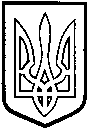 У  К  Р А  Ї  Н  АТОМАШПІЛЬСЬКА РАЙОННА РАДАВ І Н Н И Ц Ь К О Ї  О Б Л А С Т ІР І Ш Е Н Н Я №308від 21 березня 2013 року					20 сесія 6 скликанняПро внесення змін до Програми економічного і соціального розвитку району на 2013 рік, затвердженої рішенням 19 сесії районної ради 6 скликання №274 від 25.12.2012 року 	Відповідно до пункту 16 частини 1 статті 43 Закону України «Про місцеве самоврядування в Україні», рішення 19 сесії районної ради 6 скликання №274 від 25.12.2012 року «Про програму економічного і соціального розвитку району на 2013 рік», за погодженням з постійною комісією районної ради з питань бюджету, роботи промисловості, транспорту, зв’язку, енергозбереження, розвитку малого і середнього підприємництва, регуляторної політики, районна рада ВИРІШИЛА: 1. Внести до Програми економічного і соціального розвитку району на 2013 рік, затвердженої рішенням 19 сесії районної ради 6 скликання №274 від 25.12.2012 року, такі зміни та доповнення:1.1 У графі «Орієнтовні джерела фінансування (тис.грн.)» пункту 6 «Компенсаційні виплати фізичним особам, які надають соціальні послуги» завдання 2 «Організація роботи в межах своєї компетенції надання допомоги, пільг пенсіонерам, інвалідам, ветеранам війни та праці, одиноким непрацездатним громадянам, надання населенню субсидій для відшкодування витрат на оплату житлово-комунальних послуг, придбання скрапленого газу, твердого та рідкого пічного побутового палива»  Пріоритету 1 «Гарантований соціальний захист та пенсійне забезпечення населення району» в соціально-гуманітарній сфері суму коштів «115,3» замінити на «116,130».1.2 У графі «Орієнтовні джерела фінансування (тис.грн.)» пункту 3 «Фінансова підтримка комунальної установи «Томашпільський районний трудовий архів» завдання 3 «Забезпечення дієздатності засобів масової інформації та інших інформаційних установ» пріоритету 1. «Забезпечення підвищення якості управління, прозорості, відкритості в діяльності органів виконавчої влади та місцевого самоврядування, подальший розвиток свободи слова і думки» в сфері розвитку громадянського суспільства замінити «Районний бюджет - 77,0» на «Місцеві бюджети - 53,0». 1.3 Завдання «Підготовка та реалізація заходів з комплексного розвитку територій» пріоритету 4 «Залучення територіальних громад до розробки програм з комплексного розвитку територій, які реалізуються за рахунок обласного і державного бюджетів та завдяки міжнародній технічній допомозі» в сфері розвитку громадянського суспільства, доповнити таким змістом:1.4 Графу «Орієнтовні джерела фінансування (тис.грн.) завдання 3 «Активізація масово-роз’яснювальної роботи серед платників податків з питань податкової політики та податкового законодавства» пріоритету 9 «Продовження політики стабільності та прозорості на засадах, визначених бюджетним кодексом України, розширення податкової бази, посилення платіжної дисципліни щодо виконання податкових зобов’язань» в економічній сфері доповнити текстом: «Районний бюджет, 50,0».2. Контроль за виконанням даного рішення покласти на постійну комісію районної ради з питань бюджету, роботи промисловості, транспорту, зв’язку, енергозбереження, розвитку малого і середнього підприємництва, регуляторної політики (Чорногуз В.А.).Голова районної ради                                                       А.Олійникдоповнення до проекту рішення «Про внесення змін до Програми економічного і соціального розвитку району на 2013 рік, затвердженої рішенням 19 сесії районної ради 6 скликання №274 від 25.12.2012 року» внесені на засіданні постійної комісії районної ради з питань бюджету, роботи промисловості, транспорту, зв’язку, енергозбереження, розвитку малого і середнього підприємництва, регуляторної політикивід 18 березня 2013 рокуДоповнити проект рішення пунктом 1.4 такого змісту:1.4 Графу «Орієнтовні джерела фінансування (тис.грн.) завдання 3 «Активізація масово-роз’яснювальної роботи серед платників податків з питань податкової політики та податкового законодавства» пріоритету 9 «Продовження політики стабільності та прозорості на засадах, визначених бюджетним кодексом України, розширення податкової бази, посилення платіжної дисципліни щодо виконання податкових зобов’язань» в економічній сфері доповнити текстом: «Районний бюджет, 50,0».Голова постійної комісії районної радиз питань бюджету, роботи промисловості, транспорту, зв’язку, енергозбереження,розвитку малого і середнього підприємництва,регуляторної політики							В.ЧорногузЗавданняШляхи вирішенняЧасові межіВідповідальні за виконанняОрієнтовні джерела фінансування, тис. грн..Очікуваний результатПідготовка та реалізація заходів з комплексного розвитку територійЧленство Томашпільської районної ради у Вінницькій обласній Асоціації органів місцевого самоврядування зі сплатою членських внесків2013 р.Томашпільська районна радаРайонний бюджет, 4,0Сприяння місцевому і регіональному розвитку та ефективному здійсненню місцевими радами своїх повноважень.